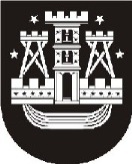 KLAIPĖDOS MIESTO SAVIVALDYBĖS ADMINISTRACIJA	Prašome Jūsų leisti pakoreguoti užregistruoto ir komitetuose apsvarstyto Klaipėdos miesto savivaldybės tarybos sprendimo projekto „Dėl pritarimo teikti paraišką projekto „„Apleisto pastato – kiaulidės, Kretingos g. 86, Klaipėda, nugriovimas“ įgyvendinimui pagal 2007–2013 m. Sanglaudos skatinimo veiksmų programos priemonę „Praeityje užterštų teritorijų tvarkymas“ 2 punktą. 	PRIDEDAMA. „Dėl pritarimo teikti paraišką projekto „Apleisto pastato – kiaulidės, Kretingos g. 86, Klaipėda, nugriovimas“ įgyvendinimui pagal 2007–2013 m. Sanglaudos skatinimo veiksmų programos priemonę „Praeityje užterštų teritorijų tvarkymas“ projekto nauja redakcija, 1 lapas.I.Vaidilaitė, tel. (8 46) 39 60 46, el. p. inga.vaidilaite@klaipeda.ltKlaipėdos miesto tarybos sekretoriatuiDanės g.17, KlaipėdaNr.Klaipėdos miesto tarybos sekretoriatuiDanės g.17, KlaipėdaĮNr.Klaipėdos miesto tarybos sekretoriatuiDanės g.17, KlaipėdaDĖL TARYBOS SPRENDIMO PROJEKTO KOREGAVIMODĖL TARYBOS SPRENDIMO PROJEKTO KOREGAVIMODĖL TARYBOS SPRENDIMO PROJEKTO KOREGAVIMODĖL TARYBOS SPRENDIMO PROJEKTO KOREGAVIMODĖL TARYBOS SPRENDIMO PROJEKTO KOREGAVIMOSavivaldybės administracijos direktorėJudita Simonavičiūtė